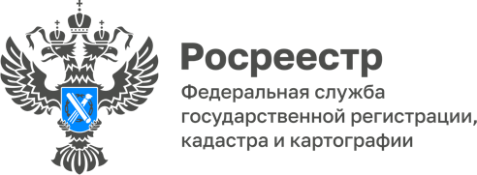 9660 объектов недвижимости Красноярского края оформлено по гаражной амнистииЗа весь период действия «Гаражной амнистии» (по состоянию на 01.04.2024) в Красноярском крае зарегистрировано прав собственности на 2827 индивидуальных гаража, 6833 на земельные участки под гаражами. В 1 квартале текущего года в Красноярском крае зарегистрировано прав собственности на 169 индивидуальных гаражей, 554 - земельных участка под гаражами. При этом, в аналогичный период 2023 года было оформлено прав собственности на 348 индивидуальных гаражей, 752 - земельных участка под гаражами.Руководитель Управления Росреестра по Красноярскому краю Татьяна Голдобина: «Отмечу, что до вступления в силу закона проблема оформления прав на гаражи, земельные участки под ними была актуальна для жителей нашего региона. На сегодняшний день, Управление активно взаимодействует с муниципалитетами в целях эффективной реализации закона в регионе, а также гражданами, которые хотят воспользоваться «гаражной амнистией».Напомним, гаражная амнистия действует с 1 сентября 2021 года по 1 сентября 2026 года.Материал подготовленУправлением Росреестра по Красноярскому краю Контакты для СМИ: тел.: (391)2-226-756 е-mail: pressa@r24.rosreestr.ru«ВКонтакте» http://vk.com/to24.rosreestrTelegram https://t.me/Rosreestr_krsk24Одноклассники https://ok.ru/to24.rosreestrRuTube https://rutube.ru/channel/30409991/